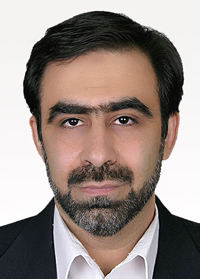 استاد دانشکده مهندسی برق و کامپیوتر- دانشگاه تهرانمجید صنایع پسندقدرتتلفن دفتر:  +98 (21)82084225پست الکترونیکی: msanaye@ut.ac.irتحصیلاتPh.D ,1377,مهندسی برق,دانشگاه کالگری
M.S,1373,مهندسی برق,دانشگاه کالگری
کارشناسی,1367,مهندسی برق,تهران
زمینههای تخصصیو حرفهایسوابق کاري و فعالیت های اجراییفعالیت های علمیمقالات- Power Swing Detection Using Concentric Characteristics Method: Challenges and Solutions. Soltani Shayan, Abedini Moein, Sanaye Pasand Majid (2023)., IEEE SYSTEMS JOURNAL, Early Access(Early Access), 1-12.

- Enhancing Situation Awareness by Determining Critical Intra-Area and Interarea Transmission Lines. Panahi borujeni Habib, Abedini Moein, Sanaye Pasand Majid (2023)., IEEE SYSTEMS JOURNAL, 17(4), 1-10.

- An Accelerated Distance Protection Scheme for the Lines Connected to Inverter-Based Resources. mobashsher mohammad mehdi, Abdoos Ali Akbar, Hosseinifard Seyyad Mehdi, Hashemi Sayyed Mohammad, Sanaye Pasand Majid (2023)., IEEE SYSTEMS JOURNAL, 17(4), 6272-6281.

- Information Fusion Approach for Transformer Protection: Concept, Application, and Field Data Verification. Ahmadi Seyed Alireza, Sanaye Pasand Majid, Abedini Moein (2023)., IEEE TRANSACTIONS ON INDUSTRIAL ELECTRONICS, 70(12), 12816-12828.

- Evaluating Power Transfer of Transmission Lines and Proposing Power Transfer Reduction Actions to Enhance Small-Signal Stability. Panahi borujeni Habib, Sanaye Pasand Majid, Abedini Moein (2023)., IEEE SYSTEMS JOURNAL, 17(3), 1-12.

- Innovative Loss of Field Protection Algorithm for Small-Scale Synchronous Generators. Bekhradiyan Reza, Sanaye Pasand Majid, Davarpanah Mahdi, Abedini Moein (2023)., IEEE TRANSACTIONS ON POWER DELIVERY, 38(4), 2661-2672.

- Three-Terminal Lines Fault Location Using Two Main Terminals Data in the Presence of Renewable Energy Sources. Panahi borujeni Habib, Sanaye Pasand Majid, Davarpanah Mahdi (2023)., IEEE Transactions on Smart Grid, 14(3), 2085-2095.

- A new fault type classification method in the presence of inverter-based resources. Mobashsher Mohammad Mehdi, Abdoos Ali Akbar, Hosseini Mehdi, hashemi seyedmohammad, Sanaye Pasand Majid (2023)., INTERNATIONAL JOURNAL OF ELECTRICAL POWER & ENERGY SYSTEMS, 147(5), 108793.

- Acceleration of distance protection second zone: A non-pilot method based on the healthy phases data. Panahi borujeni Habib, Bohluli Oskouei Ali, Sanaye Pasand Majid, Hashemi Sayyed Mohammad (2023)., ELECTRIC POWER SYSTEMS RESEARCH, 216(2), 109086.

- New ground fault location approach for partially coupled transmission lines. Abbasi Fazel,  Ali Akbar Abdoos, Hosseini Seyyed Mehdi, Sanaye Pasand Majid (2023)., ELECTRIC POWER SYSTEMS RESEARCH, 216(3), 109054.

- Novel Relative Slip Based Under-Voltage Load Shedding Protection Scheme to Mitigate FIDVR. Haji Mohammadi Amir, Abedini Moein, Sanaye Pasand Majid (2023)., IEEE TRANSACTIONS ON POWER DELIVERY, 38(1), 1-9.

- Innovative Load Shedding Scheme to Restore Synchronous Generator-Based Microgrids During FIDVR. Bekhradiyan Reza, Sanaye Pasand Majid, Davarpanah Mahdi (2023)., IEEE Transactions on Smart Grid, 14(1).

- Smart Microgrid Educational Laboratory: An Integrated Electric and Communications Infrastructures Platform. Abedini Moein, VAHABZADEH TALEB, Ahmadi S.-A., Karimi Mohammad hasan, Manoochehri Hamid, Nazeri Amir Hossein, Karami Mahyar, Arani Mohammadreza, Aminifar Farokh, Sanaye Pasand Majid (2022)., Scientia Iranica, 29(5).

- A Comprehensive Survey on Islanding Detection Methods of Synchronous Generator-Based Microgrids: Issues, Solutions and Future Works. BEKHRADIAN REZA, Sanaye Pasand Majid (2022)., IEEE Access, 10(10), 76202-76219.

- Governor controller improvement to enhance SSSG performance in presence of electrical arc furnace. Bekhradian Reza, Sanaye Pasand Majid, Davarpanah Mahdi, Kor Yashar (2022)., IET Generation Transmission & Distribution, 16(18), 3645-3660.

- Fast Low Frequency Fault Location and Section Identification Scheme for VSC-Based Multi-Terminal HVDC Systems. Panahi boroujeni Habib, Sanaye Pasand Majid, Ashrafi Niaki Seyyed Hasan, Zamani Reza (2022)., IEEE TRANSACTIONS ON POWER DELIVERY, 37(3).

- Adaptive Wide-Area Load Shedding Scheme Based on the Sink and Source Concept to Preserve Power System Stability. BEKHRADIAN REZA, Sanaye Pasand Majid, Mahari Arash (2022)., IEEE SYSTEMS JOURNAL, 16(5), 1-11.

- A Robust Multi-Layer Framework for Online Condition Assessment of Power Transformers. Ahmadi Alireza, Sanaye Pasand Majid (2022)., IEEE TRANSACTIONS ON POWER DELIVERY, 37(2).

- A Novel Dynamic Index to Determine Stressful Transmission Lines. Panahi borujeni Habib, Abedini Moein, Sanaye Pasand Majid (2022)., IEEE Transactions on Industrial Informatics, 19(2).

- Resolving Current Transformer Partial Saturation Problem: an Analytical Approach to Design the Flux Equalizing Winding. Torkamani Abbas, Davarpanah Mahdi, Sanaye Pasand Majid (2022)., IEEE TRANSACTIONS ON POWER DELIVERY, 37(1).

- Online Sensitive Turn-to-Turn Fault Detection in Power Transformers. Ahmadi Seyed Alireza, Sanaye Pasand Majid, Abedini Moein, Samimi Mohammad Hamed (2022)., IEEE TRANSACTIONS ON INDUSTRIAL ELECTRONICS, 69(6), 1-1.

- Robust fuzzy model predictive control for voltage regulation in islanded microgrids. Mottaghizadeh Masood, Aminifar Farokh, Amraee Turaj, Sanaye Pasand Majid (2021)., IET Generation Transmission & Distribution, 16(5), 1013-1029.

- Advances in Transmission Network Fault Location in Modern Power Systems: Review, Outlook and Future Works. Panahi boroujeni Habib, Zamani Reza, Sanaye Pasand Majid, MEHRJERDI HASAN (2021)., IEEE Access, 9(11), 158599-158615.

- Fast Islanding Detection of Nested Grids Including Multiple Resources Based on Phase Criteria. Zamani Reza, Parsa Moghaddam Mohsen, Panahi boroujeni Habib, Sanaye Pasand Majid (2021)., IEEE Transactions on Smart Grid, 12(6).

- Distributed Robust Secondary Control of Islanded Microgrids: Voltage, Frequency, and Power Sharing. Mottaghizadeh Massod, Aminifar Farokh, Amraee Turaj, Sanaye Pasand Majid (2021)., IEEE TRANSACTIONS ON POWER DELIVERY, 36(4), 2501-2509.

- Current-based blocking scheme to stabilize distribution network relays against FIDVR. BEKHRADIAN REZA, Davarpanah Mahdi, Sanaye Pasand Majid (2021)., INTERNATIONAL JOURNAL OF ELECTRICAL POWER & ENERGY SYSTEMS, 132(1), 107205.

- Accelerated distance protection for transmission lines based on accurate fault location. Ghorbani Amir, Sanaye Pasand Majid, mehejerdi hassan (2021)., ELECTRIC POWER SYSTEMS RESEARCH, 193(4), 107021.

- A precise analytical method for fault location in double-circuit transmission lines. Gil Milad,  Ali Akbar Abdoos, Sanaye Pasand Majid (2021)., INTERNATIONAL JOURNAL OF ELECTRICAL POWER & ENERGY SYSTEMS, 126(3), 106568.

- A Novel DC Transmission System Fault Location Technique for Offshore Renewable Energy Harvesting. Panahi borujeni Habib, Sanaye Pasand Majid, Zamani Reza, Hasan Mehrjerdi (2020)., IEEE TRANSACTIONS ON POWER DELIVERY, 35(6), 2885-2895.

- An Analytical Fast Decaying DC Mitigation Method for Digital Relaying Applications. Hajizadeh Hamid, Sanaye Pasand Majid, Ahmadi Seyed Alireza (2020)., IEEE TRANSACTIONS ON POWER DELIVERY, 35(6), 1-1.

- Transmission line fault location based on three-phase state estimation framework considering measurement chain error model. Ghaedi Alireza, Hamedani Golshan Mohammad Esmail, Sanaye Pasand Majid (2020)., ELECTRIC POWER SYSTEMS RESEARCH, 178(1), 106048.

- An Accurate Non-Pilot Scheme for Accelerated Trip of Distance Relay Zone-2 Faults. Ghorbani Amir, Mehrjerdi Hasan, Sanaye Pasand Majid (2020)., IEEE TRANSACTIONS ON POWER DELIVERY, 35(1), 1-1.

- Adaptive Single-phase Auto-reclosing Approach for Shunt Compensated Transmission Lines. Ahmadi Seyed Alireza, Sanaye Pasand Majid,  Peyman Jafarian, mehrjerdi hasan (2020)., IEEE TRANSACTIONS ON POWER DELIVERY, 35(4), 1-1.

- A Straightforward and Robust Algorithm for Accurate Estimation of Power System Frequency. Abedini Moein, Ahmadi Alireza, Sanaye Pasand Majid (2020)., IEEE TRANSACTIONS ON INDUSTRIAL ELECTRONICS, 27(27), 1-1.

- Preventing Maloperation of Distance Protection due to CCVT Transients. Ahmadi Seyed Alireza, Sanaye Pasand Majid, Davarpanah Mahdi (2019)., IET Generation Transmission & Distribution, 33(2).

- A Predictive Auto-Reclosure Approach to Enhance Transient Stability of Grid-Connected DGs. Abedini Moein, Sanaye Pasand Majid, Davarpanah Mahdi, Lesani Hamid, Shahidehpour Mohammad (2019)., IET Generation Transmission & Distribution, 33(1), 10.

- A Modified Formula for Distance Relaying of Tapped Transmission Lines With Grounded Neutrals. Azizi Sadegh, Sanaye Pasand Majid, Paolone Mario (2019)., IEEE TRANSACTIONS ON POWER DELIVERY, 34(2), 690-699.

- Under-impedance load shedding: a new preventive action against voltage instability. Hashemi Sayyed Mohammad, Sanaye Pasand Majid, Abedini Moein (2019)., IET Generation Transmission & Distribution, 13(2), 201-208.

- بهبود عملکرد دینامیکی مولد سنکرون مقیاس کوچک متصل به شبکه توزیع در حضور کوره قوس الکتریکی. بخردیان رضا, داورپناه مهدی, کور یاشار, صنایع پسند مجید (1397)., انجمن مهندسین برق-الکترونیک ایران, 15(3), 1-10.

- Improved zone-3 distance protection based on adjacent relays data. Sharafi Akbar, Sanaye Pasand Majid, Hashemi Sayyed Mohammad (2018)., International Transactions on Electrical Energy Systems, 28(12), e2726.

- Generator Out-of-Step Prediction Based on Faster-Than-Real-Time Analysis: Concepts and Application. Abedini Moein, Davarpanah Mahdi, Sanaye Pasand Majid, Hashemi Sayyed Mohammad, Iravani Reza (2018)., IEEE TRANSACTIONS ON POWER SYSTEMS, 1(1), 1-10.

- Application of universal neutral reactor in shunt compensated transmission lines: feasibility study. Jafarian Peyman, Eskandari Hamid, Sanaye Pasand Majid (2018)., IET Generation, Transmission and Distribution, 12(9), 2181-2189.

- An Adaptive Wide-Area Load Shedding Scheme Incorporating Power System Real-Time Limitations. Shekari Tohid, Gholami Amin, Aminifar Farokh, Sanaye Pasand Majid (2018)., IEEE SYSTEMS JOURNAL, 12(1), 759-767.

- Current-Based Out-of-Step Detection Method to Enhance Line Differential Protection. Hashemi Sayyed Mohammad, Sanaye Pasand Majid (2018)., IEEE TRANSACTIONS ON POWER DELIVERY, 34(1), 1-1.

- Novel Approach for Secure Islanding Detection in Synchronous Generator Based Microgrids. Bekhradian Reza, Davarpanah Mahdi, Sanaye Pasand Majid (2018)., IEEE TRANSACTIONS ON POWER DELIVERY, 34(1), 1-1.

- Distance Protection during Asymmetrical Power Swings: Challenges and Solutions. Hashemi Hossein, Sanaye Pasand Majid (2018)., IEEE TRANSACTIONS ON POWER DELIVERY, 34(1), 1-1.

- A New Predictive Approach to Wide-Area Out-of-Step Protection. Hashemi Sayyed Mohammad, Sanaye Pasand Majid (2018)., IEEE Transactions on Industrial Informatics, 14(12), 1-1.

- Accelerated Zone II Operation of Distance Relay Using Impedance Change Directions. Vejdan Seyyed Mohammad Sadegh, Sanaye Pasand Majid, Tarlochan Sidhu (2017)., IEEE TRANSACTIONS ON POWER DELIVERY, 32(6), 1-1.

- A blocking scheme for enhancement of distance relay security under stressed system conditions. Mohammad Sahand Parniani, Sanaye Pasand Majid, Jafarian Peyman (2017)., INTERNATIONAL JOURNAL OF ELECTRICAL POWER & ENERGY SYSTEMS, 94(1), 104-115.

- Transmission system wide-area back-up protection using current phasor measurements. Sharafi Akbar, Sanaye Pasand Majid, Aminifar Farokh (2017)., INTERNATIONAL JOURNAL OF ELECTRICAL POWER & ENERGY SYSTEMS, 92(1), 93-103.

- An Analytical Approach to Detect Generator Loss of Excitation Based on Internal Voltage Calculation. Abedini Moien, Sanaye Pasand Majid, Davarpanah Mahdi (2017)., IEEE TRANSACTIONS ON POWER DELIVERY, 32(5), 2329-2338.

- Improvement of distance relay zone-3 security using fault and breaker opening generated traveling waves. Akbar Sharafi, Sanaye Pasand Majid, Jafarian Peyman (2017)., International Transactions on Electrical Energy Systems, 30(8), e2414.

- From Available Synchrophasor Data to Short-Circuit Fault Identity: Formulation and Feasibility Analysis. Azizi Sadegh, Sanaye Pasand Majid (2017)., IEEE TRANSACTIONS ON POWER SYSTEMS, 32(3), 2062-2071.

- An Accelerated Single-Pole Trip Scheme for Zone-2 Faults of Distance Relays. Mahari Arash, Sanaye Pasand Majid (2017)., IEEE TRANSACTIONS ON POWER DELIVERY, 32(2), 678-687.

- Current-Transformer Saturation Prevention Using a Controlled Voltage-Source Compensator. Hajipour Ehsan, Sanaye Pasand Majid, Vakilian Mehdi (2017)., IEEE TRANSACTIONS ON POWER DELIVERY, 32(2), 1039-1048.

- Adaptive phasor estimation algorithm to enhance numerical distance protection. Mahari Arash, Sanaye Pasand Majid, Hashemi Sayyed Mohammad (2017)., IET Generation Transmission & Distribution, 11(5), 1170-1178.

- Accurate Dynamic Phasor Estimation Based on the Signal Model Under Off-Nominal Frequency and Oscillations. Vejdan Mohammad Sadegh, Sanaye Pasand Majid, Malik Om P (2017)., IEEE Transactions on Smart Grid, 8(2), 1-12.

- Flux linkage estimation based loss of excitation relay for synchronous generator. Abedini Moien, Sanaye Pasand Majid, Davarpanah Mahdi (2017)., IET Generation Transmission & Distribution, 11(1), 280-288.

- A Loss-of-Field Detection Relay Based on Rotor Signals Estimation. Abedini Moien, Sanaye Pasand Majid, Davarpanah Mahdi, Iravani Reza (2017)., IEEE TRANSACTIONS ON POWER DELIVERY, 32(6), 1-1.

- Fault Detection During Power Swings Using the Properties of Fundamental Frequency Phasors. Hashemi Sayyed Mohammad, Sanaye Pasand Majid, پولادیان شادی (2017)., IEEE Transactions on Smart Grid, 9(6), 1-1.

- Locating Faults on Untransposed, Meshed Transmission Networks Using a Limited Number of Synchrophasor Measurements. Azizi Sadegh, Sanaye Pasand Majid, Paolone Mario (2016)., IEEE TRANSACTIONS ON POWER SYSTEMS, 31(6), 4462-4472.

- Fault Type Classification in Microgrids Including Photovoltaic DGs. Hooshyar Ali, El-saadany Ehab, Sanaye Pasand Majid (2016)., IEEE Transactions on Smart Grid, 7(5), 1-1.

- An Analytical Adaptive Load Shedding Scheme Against Severe Combinational Disturbances. Shekari Tohid, Aminifar Farokh, Sanaye Pasand Majid (2016)., IEEE TRANSACTIONS ON POWER SYSTEMS, 31(5), 4135-4143.

- Residual Flux Mitigation of Protective Current Transformers Used in an Autoreclosing Scheme. Hajipour Ehsan, صالحی زاده م, Vakilian Mehdi, Sanaye Pasand Majid (2016)., IEEE TRANSACTIONS ON POWER DELIVERY, 31(4), 1636-1644.

- Discriminating transformer large inrush currents from fault currents. Dashti Hamed, Davarpanah Mahdi, Sanaye Pasand Majid, Lesani Hamid (2016)., INTERNATIONAL JOURNAL OF ELECTRICAL POWER & ENERGY SYSTEMS, 75(2), 74-82.

- Appropriate Grounding System for Grid-connected Small-scale Synchronous Generators. Davarpanah Mahdi, Sanaye Pasand Majid, Abedini Moien (2015)., IEEE TRANSACTIONS ON INDUSTRY APPLICATIONS, 4(0093-9994), 1-8.

- Unsynchronised fault-location technique for three-terminal lines. Mahamedi Behnam, Sanaye Pasand Majid, Azizi Sadeg (2015)., IET Generation, Transmission and Distribution, 9(15), 2099-2107.

- Waveshape recognition technique to detect current transformer saturation. Hooshyar Ali, Sanaye Pasand Majid (2015)., IET Generation, Transmission and Distribution, 9(12), 1430-1438.

- Current-Transformer Saturation Compensation for Transformer Differential Relays. Hajipor Ehsan, Vakilian Mehdi, Sanaye Pasand Majid (2015)., IEEE TRANSACTIONS ON POWER DELIVERY, 30(5), 2293-2302.

- Protection of power transformer using multi criteria decision-making. Rahmati Abouzar, Sanaye Pasand Majid (2015)., INTERNATIONAL JOURNAL OF ELECTRICAL POWER & ENERGY SYSTEMS, 68(5), 294-303.

- A Novel Approach to Detect the Synchronous Generator Loss of Excitation. Amini Mehdi, Davarpanah Mahdi, Sanaye Pasand Majid (2015)., IEEE TRANSACTIONS ON POWER DELIVERY, 30(3), 1429-1438.

- A Straightforward Method for Wide-Area Fault Location on Transmission Networks. Azizi Sadegh, Sanaye Pasand Majid (2015)., IEEE TRANSACTIONS ON POWER DELIVERY, 30(1), 264-272.

- Communication-Constrained Regionalization of Power Systems for Synchrophasor-Based Wide-Area Backup Protection Scheme. Zare Javad, Aminifar Farokh, Sanaye Pasand Majid (2015)., IEEE Transactions on Smart Grid, 0(0), 1-1.

- Fault location on multi-terminal DC systems using synchronized current measurements. Azizi Sadeg, Afsharnia Saeed, Sanaye Pasand Majid (2014)., INTERNATIONAL JOURNAL OF ELECTRICAL POWER & ENERGY SYSTEMS, 63(1), 779-786.

- Adaptive load shedding scheme to preserve the power system stability following large disturbances. Abedini Moien, Sanaye Pasand Majid, Azizi Sadegh (2014)., IET Generation, Transmission and Distribution, 8(12), 2124-2133.

- A Traveling-Wave-Based Methodology for Wide-Area Fault Location in Multiterminal DC Systems. Azizi Sadegh, Sanaye Pasand Majid, Abdi Ramin, Hasani Omid (2014)., IEEE TRANSACTIONS ON POWER DELIVERY, 29(6), 2552-2560.

- A New Algorithm to Stabilize Distance Relay Operation during Voltage Degraded Conditions. Sharifzadeh Mostafa, Lesani Hamid, Sanaye Pasand Majid (2014)., IEEE TRANSACTIONS ON POWER DELIVERY, 29(4), 1639-1647.

- An accurate fuzzy logic-based fault classification algorithm using voltage and current phase sequence components. Saradarzadeh Mehdi, Sanaye Pasand Majid (2014)., International Transactions on Electrical Energy Systems, 24(6), n/a-n/a.

- Synchrophasor-Based Wide-Area Backup Protection Scheme With Data Requirement Analysis. Zare Javad, Aminifar Farokh, Sanaye Pasand Majid (2014)., IEEE TRANSACTIONS ON POWER DELIVERY, 0(0), 1-1.

- Discrimination of arcing faults on overhead transmission lines for single-pole auto-reclosure. Meyar Naimi Hassan, Hasanzadeh Saeid, Sanaye Pasand Majid (2013)., International Transactions on Electrical Energy Systems, 23(8), 1523-1535.

- CT Saturation Detection Based on Waveshape Properties of Current Difference Functions. Hooshyar Ali, Sanaye Pasand Majid, El-saadany Ehab (2013)., IEEE TRANSACTIONS ON POWER DELIVERY, 28(4), 2254-2263.

- A novel technique for internal fault detection of power transformers based on moving windows. Abniki Hasan, Sanaye Pasand Majid (2013)., International Transactions on Electrical Energy Systems, 24(9), 1263-1278.

- A Saturation Suppression Approach for the Current TransformerPart II: Performance Evaluation. Davarpanah Mahdi, Sanaye Pasand Majid (2013)., IEEE TRANSACTIONS ON POWER DELIVERY, 3(28), 1936-1943.

- A Saturation Suppression Approach for the Current Transformer&#x2014;Part I: Fundamental Concepts and Design. Davarpanah Mahdi, Sanaye Pasand Majid, Iravani Reza (2013)., IEEE TRANSACTIONS ON POWER DELIVERY, 28(3), 1928-1935.

- Power transformer protection scheme based on time-frequency analysis. Moravej Zahra, Abdoos Ali Akbar, Sanaye Pasand Majid (2013)., International Transactions on Electrical Energy Systems, 23(4), 473-493.

- Improved Gapped Core CT Dimensioning Algorithm Considering Relay and System Requirements. Davarpanah Mahdi, Sanaye Pasand Majid (2013)., IEEE TRANSACTIONS ON POWER DELIVERY, 2(28), 788-796.

- Improving Controlled Closing to Reduce Transients in HV Transmission Lines and Circuit Breakers. Atefi Mohammad Ali, Sanaye Pasand Majid (2013)., IEEE TRANSACTIONS ON POWER DELIVERY, 28(2), 733-741.

- Improved Gapped-Core CT Dimensioning Algorithm Considering Relay and System Requirements. Davarpanah Mahdi, Sanaye Pasand Majid (2013)., IEEE TRANSACTIONS ON POWER DELIVERY, 28(2), 788-796.

- Power Transformer Protection using a Multi-Region Adaptive Differential Relay. Dashti Hamed, Sanaye Pasand Majid (2013)., IEEE TRANSACTIONS ON POWER DELIVERY, 29(2), 777-785.

- A Novel Protective Scheme to Protect Small Scale Synchronous Generators Against Transient Instability. Razzaghi Reza, Davarpanah Mahdi, Sanaye Pasand Majid (2013)., IEEE TRANSACTIONS ON INDUSTRIAL ELECTRONICS, 4(60), 1659-1667.

- Preventing Transformer Energizing Resonant Overvoltages Using Surge Arrester Temperature Rise Index and Controlled Closing Method. Atefi Mohammad Ali, Sanaye Pasand Majid, Bahari Siamak (2013)., IEEE TRANSACTIONS ON POWER DELIVERY, 28(2), 998-1006.

- روشی جدید در تحلیل عملکرد حفاظت های ضدجزیره ای فرکانسی در حالت جزیره ای چند اینورتری. حمزه محسن, فرهنگی شاهرخ, صنایع پسند مجید (1391)., انجمن مهندسین برق-الکترونیک ایران, 91(4).

- Performance Enhancement of the Transformer Restricted Earth Fault Relay. Davarpanah Mahdi, Sanaye Pasand Majid, Iravani Reza (2013)., IEEE TRANSACTIONS ON POWER DELIVERY, 28(1), 467-474.

- High-Frequency Transients-Based Protection of Multiterminal Transmission Lines Using the SVM Technique. Jafarian Peyman, Sanaye Pasand Majid (2013)., IEEE TRANSACTIONS ON POWER DELIVERY, 28(1), 188-196.

- روشی جدید در تحلیل. حمزه محسن, فرهنگی شاهرخ, صنایع پسند مجید (1391)., انجمن مهندسین برق-الکترونیک ایران, 9(2), 11-18.

- Development of two indices based on discrete wavelet transform for transformer differential protection. Zendehdel Mohammad Hosein, Sanaye Pasand Majid (2012)., EUROPEAN TRANSACTIONS ON ELECTRICAL POWER, 22(8), 1078-1092.

- Time - domain analysis of differential power signal to detect magnetizing inrush in power transformers. Hooshyar Ali, Sanaye Pasand Majid, Afsharnia Saeed,  M Davarpanah,  Bm Ebrahimi (2012)., IEEE TRANSACTIONS ON POWER DELIVERY, 27(3), 1394-1404.

- Compensation of CVT Increased Error and Its Impacts on Distance Relays. Davarpanah Mahdi, Sanaye Pasand Majid, Badrkhani Firouz (2012)., IEEE TRANSACTIONS ON POWER DELIVERY, 27(3), 1670-1677.

- CCVT Failure due to Improper Design of Auxiliary Voltage Transformers.  Mehdi Davarpanah, Sanaye Pasand Majid,  F B Ajaei (2012)., IEEE TRANSACTIONS ON POWER DELIVERY, 27(1), 391 - 400 .

- WT-based algorithm to distinguish between transformer internal faults and inrush currents. Rahmati Abouzar, Sanaye Pasand Majid (2012)., EUROPEAN TRANSACTIONS ON ELECTRICAL POWER, 27(4), 471-490.

- A new time-domain based power system frequency estimation algorithm. Seyedi Heresh, Sanaye Pasand Majid (2012)., EUROPEAN TRANSACTIONS ON ELECTRICAL POWER, 22(4), 433-448.

- Mitigating the Impacts of CCVT Subsidence Transients on the Distance Relay.  Firoz Badrkhani Ajaei, Sanaye Pasand Majid,  Mehdi Davarpanah,  Afshin Rezaei Zare,  Reza Iravani (2012)., IEEE TRANSACTIONS ON POWER DELIVERY, 27(2), 497-505.

- A New Structure for Implementation of an FPGA Based Overcurrent Relay. Imaneini Hossein, Sanaye Pasand Majid (2012)., International Review of Electrical Engineering-IREE, 7(2), 4314-4320.

- Accurate Measurement of Fault Currents Contaminated With Decaying DC Offset and CT Saturation. Hooshyar Ali, Sanaye Pasand Majid (2012)., IEEE TRANSACTIONS ON POWER DELIVERY, 27(2), 773-783.

- Development of a New Derivative-based Algorithm to Detect CT Saturation.  A Hooshyar, Sanaye Pasand Majid,  Mehdi Davar Panah (2012)., IET Generation Transmission & Distribution, 6(3), 207-217.

- New Local Adaptive Load Shedding Methods to Mitigate Power System Blackouts. Safariyan Alireza, Sanaye Pasand Majid (2012)., ELECTRIC POWER COMPONENTS AND SYSTEMS, 40(---), 348 - 368.

- A New Time Domain Based Power System Frequency Estimation Algorithm.  Heresh Seyedi, Sanaye Pasand Majid (2012)., EUROPEAN TRANSACTIONS ON ELECTRICAL POWER, 22(4), 433-448.

- Compensation of CVT Increased Error and its Impacts on Distance Relays.  Mehdi Davarpanah, Sanaye Pasand Majid,  Firuz Badrkhani (2012)., IEEE TRANSACTIONS ON POWER DELIVERY, 27(3), 1679-1677.

- Non - Communication Protection of Parallel Transmission - lines Using Breakers Open - switching Traveling - waves.  Akbar Sharafi, Sanaye Pasand Majid,  Peyman Ja'farian (2012)., IET Generation Transmission & Distribution, 6(1), 88-98.

- High Speed Superimposed - Based Protection of Series Compensated Transmission Lines.  Peiman Jafarian, Sanaye Pasand Majid (2011)., IET Generation Transmission & Distribution, 5(12), 1290-1300.

- Compensation of the Current Transformer Saturation Effects for Digital Relays. Sanaye Pasand Majid,  M Davarpanah,  A Rezaei Zare,  R Iravani (2011)., IEEE TRANSACTIONS ON POWER DELIVERY, 26(4), 2531-2540.

- An Adaptive Decision Logic to Enhance Distance Protection of Transmission Lines. Sanaye Pasand Majid,  P Jafarian (2011)., IEEE TRANSACTIONS ON POWER ELECTRONICS, 26(4), 2134-2144.

- Power Transformer Protection using Improved S - Transform.  Z Moravej,  A A Abdoos, Sanaye Pasand Majid (2011)., ELECTRIC POWER COMPONENTS AND SYSTEMS, 39(11), 1151-1174.

- Adaptive Protection of Parallel Transmission Lines Using Combined Cross - Differential and Impedance - Based Techniques. Sanaye Pasand Majid,  P Jafarian (2011)., IEEE TRANSACTIONS ON POWER DELIVERY, 26(3), 1829 - 1840 .

- An Extension to Definition of Apparent Power for Multiphase Systems in Non - sinusoidal Conditions.  Mohamad Ali Atefi, Sanaye Pasand Majid (2011)., EUROPEAN TRANSACTIONS ON ELECTRICAL POWER, 21(1), 937-953.

- Power System Stability Enhancement using a New Combinational Load Shedding algorithm. Sanaye Pasand Majid,  P Ghaleh,  A Saffarian (2011)., IET Generation Transmission & Distribution, 5(5), 551-560.

- Accurate Measurement of Fault Currents Contaminated with Decaying DC Offset and CT Saturation. Sanaye Pasand Majid (2011)., IEEE TRANSACTIONS ON POWER DELIVERY, 27(2), 773-783.

- A fast WT - based algorithm to distinguish between transformer internal faults and inrush currents.  A Rahmati, Sanaye Pasand Majid (2011)., EUROPEAN TRANSACTIONS ON ELECTRICAL POWER, 22(4), 471-490.

- A Weighted LES - based Variable Window Phasor Estimator for Distance Relaying Applications. Sanaye Pasand Majid,  Jafarian P, Zarei Matin Hasan,  P Jafarian (2011)., IET Generation Transmission & Distribution, 5(3), 298-306.

- Enhancement of Power System Stability using Adaptive Combinational Load Shedding Methods. Safariyan Alireza, Sanaye Pasand Majid (2011)., IEEE TRANSACTIONS ON POWER SYSTEMS, 26(3), 1010 - 1020 .

- Ultra High Speed Protection of Parallel Transmission Lines Using Current Traveling Waves.  A Sharafi,  P Jafarian, Sanaye Pasand Majid (2011)., IET Generation Transmission & Distribution, 5(6), 656-666.

- A New Protection Scheme for Power Transformers Using Time Frequency Analysis.  Zahra Morave,  A Abdoos, Sanaye Pasand Majid (2011)., International Review of Electrical Engineering-IREE, 6(1), 257-266.

- A New Algorithm to Identify Magnetizing Inrush Conditions Based on Instantaneous Frequency of Differential Power Signal.  Ali Hooshyar, Afsharnia Saeed, Sanaye Pasand Majid,  Mehdi Bashir Ebrahimi (2010)., IEEE TRANSACTIONS ON POWER DELIVERY, 25(4), 2223-2233.

- استفاده از روش های حذف بار ترکیبی تطبیقی به منظور بهبود پایداری ولتاژ سیستم قدرت - قسمت دوم : نتایج شبیه سازی ها.  ا قلعه, صفاریان علیرضا, صنایع پسند مجید (1389)., نشریه مهندسی برق و مهندسی کامپیوتر ایران, 8(1), 21-13.

- استفاده از روشهای حذف بار ترکیبی - قسمت دوم. صفاریان علیرضا, صنایع پسند مجید,  امیر پیروزقلعه (1389)., نشریه مهندسی برق و مهندسی کامپیوتر ایران, 8(1), 13-21.

- A Traveling - Wave - Based Protection Technique Using Wavelet/PCA Analysis.  Peyman Jafarian, Sanaye Pasand Majid (2010)., IEEE TRANSACTIONS ON POWER DELIVERY, 25(2), 588 - 599 .

- A New Approach Based on S - transform for Discrimination and Classification of Inrush Current from Internal Fault Currents Using Probabilistic Neural Network.  Zahra Moravej,  Ali Akbar Abdoos, Sanaye Pasand Majid (2010)., ELECTRIC POWER COMPONENTS AND SYSTEMS, 38(10), 1194-1210.

- CT Saturation Detection Based on Waveform Analysis Using a Variable-Length Window.  A Hooshyar, Sanaye Pasand Majid (2010)., IEEE TRANSACTIONS ON POWER SYSTEMS, 26(3), 2040-2050.

- Application of a Combined Scheme for Estimating Power System Frequency from Distorted Signals. Sanaye Pasand Majid,  Vahidi Jalili Marandi,  Hossein Ahmadi (2010)., ELECTRIC POWER COMPONENTS AND SYSTEMS, 38(3), 292-308.

- A New Fuzzy - logic - based Extended Blocking Scheme for Differential Protection of Power Transformers.  Farzad Zhalefar, Sanaye Pasand Majid (2010)., ELECTRIC POWER COMPONENTS AND SYSTEMS, 38(6), 675-694.

- Analysis and Suppression of the Coupling Capacitor Voltage Transformer Ferroresonance Phenomenon.  F B Ajaei, Sanaye Pasand Majid,  Afshin Rezaei Zare,  Reza Iravani (2009)., IEEE TRANSACTIONS ON POWER DELIVERY, 24(4), 1968 - 1977 .

- impact of automatic control systems of loop restoration scheme on the distribution system reliability.  S Kazemi,  M Fotuhi Firuzabad, Sanaye Pasand Majid,  M Lehtonen (2009)., IET Generation Transmission & Distribution, 3(10), 902-891.

- روشی جدید بر مبنای تبدیل موجک جهت.  ابوذر رحمتی, صنایع پسند مجید (1388)., مهندسی برق, 7(2), 136-144.

- Fast and Reliable CT Saturation Detection using a Combined Method.  H Dashti, Sanaye Pasand Majid,  M Davarpanah (2009)., IEEE TRANSACTIONS ON POWER DELIVERY, 24(3), 1037-1044.

- New Centralized Adaptive Load Shedding Algorithms to Mitigate Power System Blackouts.  H Seyedi, Sanaye Pasand Majid (2009)., IET Generation Transmission & Distribution, 3(1), 99-114 
.

- Performance Investigation of Load Shed Scheme for a Real Power System using a Distributed - Dynamic Model. Sanaye Pasand Majid,  M R Dadash Zadeh (2009)., International Review of Electrical Engineering-IREE, 4(1), 86-93.

- A New Distance Measurement Algorithm for Series Compensated Transmission Lines.  H Meyar Naimi, Sanaye Pasand Majid (2009)., International Review of Electrical Engineering-IREE, 4(5), -.

- Impacts of Transformer Core Hysteresis Formation on Stability Domain of Ferroresonance Modes.  A Rezaei Zare,  R Iravani, Sanaye Pasand Majid (2009)., IEEE TRANSACTIONS ON POWER DELIVERY, 24(1), 177 - 186.

- بهبود عملکرد حفاظت مقایسه فاز در خط اهای با جریان اتصالی کوچک با استفاده از تخمین ملفه جریان بار. صنایع پسند مجید,  میثم جعفری نوکندی (1387)., نشریه مهندسی برق و مهندسی کامپیوتر ایران, 6(3), 33-41.

- ارایه الگوریتم حذف بار وفقی جهت حفاظت سیستم قدرت در مقابل حوادث ترکیبی منجر به خاموشی سراسری. صنایع پسند مجید,  هیرش سیدی (1387)., دانشکده فنی دانشگاه تهران, 42(7), -.

- Centralized Adaptive Load Shedding Methods To Enhance Power System Voltage Stability Margins. Sanaye Pasand Majid,  H Seyedi Non (2008)., IEEJ Transactions on Electrical and Electronic Engineering, 3(6), 669-679.

- Prediction of Leakage Current of Non - ceramic Insulators in Early Aging Period.  Ayman H El Hag,  Ali Naderian Jahromi, Sanaye Pasand Majid (2008)., ELECTRIC POWER SYSTEMS RESEARCH, 78(10), 1686-1692.

- Laboratory Investigation of a Digital Recurrent Network for Transmission Line Directional Protection. Sanaye Pasand Majid,  Op Malik (2008)., NEUROCOMPUTING, -(---), -.

- An Accurate Hysteresis Model for Ferroresonance Analysis of a Transformer. Rezaei-zare Afshin, Iravani Reza, Sanaye Pasand Majid, Mohseni Hosein, Farhangi Shahrokh (2008)., IEEE TRANSACTIONS ON POWER DELIVERY, 23(3), 1448-1456.

- An Acurate Hysteresis Model for Ferroresonance Analysis of a Transformer.  Afshin Rezaei Zare,  Reza Irvani, Sanaye Pasand Majid,  Hosein Mohseni,  Sasan Farhangi (2008)., IEEE TRANSACTIONS ON POWER DELIVERY, 23(3), 1448-1456.

- Design and implementation of a new neural network-based high speed distance relay. Sanaye Pasand Majid,  H Khorashadi Zadeh (2008)., EUROPEAN TRANSACTIONS ON ELECTRICAL POWER, 4(18), 364–384.

- Comparison of Available Silicone Rubber Coatings for High Voltage Applications. Sanaye Pasand Majid,  Ali Naderian Jahromi,  Ali El Hag,  Ayman H Jayaram,  Shesha H (2008)., International Journal of Emerging Electric Power Systems, 9(1), -.

- مدلسازی پدیده فرورزونانس در ترانسفورماتورها با استفاده از مدل جدید هیسترزیس هسته.  رضایی زارع افشین, صنایع پسند مجید, محسنی حسین, فرهنگی شاهرخ (1386)., مهندسی برق و الکترونیک ایران, 4(2), 14-22.

- Investigation of Neutral Reactor Performance in Reducing Secondary Arc Current.  M R Dadashzadeh,  A Kadivar, Sanaye Pasand Majid (2008)., IEEE TRANSACTIONS ON POWER DELIVERY, 23(4), 2472-2479.

- An Acurate current Transformer Model Based on Preisach Theory for the Analysis of Electromagnetic Transients.  Afshin Rezaei Zare,  Reza Iravani, Sanaye Pasand Majid,  Hossen Mohseni,  Sasan Farhangi (2008)., IEEE TRANSACTIONS ON POWER DELIVERY, 23(1), 233-242.

- An Accurate Current Transformer Model Based on Preisach Theory for the Analysis of Electromagnetic Transients. Rezaei-zare Afshin, Iravani Reza, Sanaye Pasand Majid, Mohseni Hosein, Farhangi Shahrokh (2008)., IEEE TRANSACTIONS ON POWER DELIVERY, 23(1), 233-242.

- معرفی یک روش جدید برای تخمین.  حامد اسدی,  مهدی داورپناه, صنایع پسند مجید (1386)., مهندسی برق و الکترونیک ایران, 4(2), 13-3.

- Analysis of Ferroresonance Modes in Power Transformers Using Preisach - Type Hysteretic Magnetizing Inductance.  Afshin Rezaei Zare, Sanaye Pasand Majid,  H Mohseni,  S Farhangi,  R Iravani (2007)., IEEE TRANSACTIONS ON POWER DELIVERY, 22(2), 919 - 929 .

- A Method of Increment Short - Circuit Current in Test of Ceramic and Composite Polluted Insulators.  H Mohseni,  An Jahromi, Sanaye Pasand Majid,  S Jayaram,  A A S Akmal (2007)., IEEE TRANSACTIONS ON POWER DELIVERY, 22(2), 977-985.

- A Combined Digital Distance Relaying Algorithm and Its Performance Evaluation. Sanaye Pasand Majid,  V Salehi Pour (2007)., ELECTRIC POWER COMPONENTS AND SYSTEMS, 35(11), 1255-1270.

- Discussion of “An Efficient Compensation Algorithm for Current Transformer Saturation Effects”. Sanaye Pasand Majid, Ahangar Azarbayejani Mohammad Sadegh (2006)., IEEE TRANSACTIONS ON POWER DELIVERY, 21(3), 1757-1757.

- An Extended ANN - based High Speed Accurate Distance Protection Algorithm. Sanaye Pasand Majid,  H Khorashadi Zadeh (2006)., INTERNATIONAL JOURNAL OF ELECTRICAL POWER & ENERGY SYSTEMS, 28(6), 387-395.

- A neural network based method for leakage current prediction of polymeric insulators.  A Naderian Jahromi,  A El Hag,  S H Jayaram,  E A Cherney, Sanaye Pasand Majid,  H Mohseni (2006)., IEEE TRANSACTIONS ON POWER DELIVERY, 21(1), 506 - 507 .

- Correction of saturated current transformers secondary current using ANNs.  H Khorashadi Zadeh, Sanaye Pasand Majid (2006)., IEEE TRANSACTIONS ON POWER DELIVERY, 21(1), 73-79.

- Discussion on "An Efficient Compensation Algorithm for Current Transformer Saturation Effects". Sanaye Pasand Majid,  M S A Azarbayejani (2006)., IEEE TRANSACTIONS ON POWER DELIVERY, 21(3), -.

- Scrutiny of the Iranian National Grid. Sanaye Pasand Majid (2006)., IEEE Power and Energy Magazine, 5(1), 31-39.

- A Neural Network Based Method for Leakage Current Prediction of Polymeric Insulators. Naderian Jahromi Ali, El-Hag AH,  S H Jayaram,  E A Cherney, Sanaye Pasand Majid, Mohseni Hosein (2006)., IEEE TRANSACTIONS ON POWER DELIVERY, 21(1), 506-507.

- New Technique for Frequency and Amplitude Estimation of Power System Signals.  R Aghazadeh,  H Lesani, Sanaye Pasand Majid,  B Ganji (2005)., IEE Proceedings: Generation Transmission and Distribution, 152(3), 435 -440.

- A New Structure for Implementation of an FPGA Based Over Current Relay. Imaneini Hossein, Sanaye Pasand Majid (2004)., International Review of Electrical Engineering-IREE, -(---), 22-24.

- Damping of Capacitive Voltage Substations Ferroresonance using a Suitable RLC Filter.  Aghazadeh R, Sanaye Pasand Majid (2004)., IEE Proceedings: Generation Transmission and Distribution, 151(6), 721-727.

- A Novel Approach for Protection and Condition Monitoring of Power Transformer using MRBFNN.  Zahra Moravej, Sanaye Pasand Majid (2004)., ELECTRIC POWER COMPONENTS AND SYSTEMS, 32(5), 491-503.

- Discussion on "A New Protection Scheme for Fault Detection, Direction Discrimination, Classification and Location in Transmission Lines". Sanaye Pasand Majid (2003)., IEEE TRANSACTIONS ON POWER DELIVERY, 18(2), 652-655.

- Closure on "a new protection scheme for fault detection, direction discrimination, classification, and location in transmission lines". Sanaye Pasand Majid (2003)., IEEE TRANSACTIONS ON POWER DELIVERY, 18(2), 653-655.

- Discussion of "A novel approach using a FIRANN for fault detection and direction estimation for high voltage transmission lines". Sanaye Pasand Majid (2003)., IEEE TRANSACTIONS ON POWER DELIVERY, 18(2), 644.

- Discussion of "Adaptive noncommunication protection of double circuit line systems". Sanaye Pasand Majid (2003)., IEEE TRANSACTIONS ON POWER DELIVERY, 18(2), 657.

- Discussion on "Adaptive Noncommunication Protection of Double Circuit Line Systems". Sanaye Pasand Majid (2003)., IEEE TRANSACTIONS ON POWER DELIVERY, 18(2), 658-657.

- Discussion on "A Novel Approach using a FIRANN for Fault Detection and Direction Estimation for High Voltage Transmission Lines". Sanaye Pasand Majid (2003)., IEEE TRANSACTIONS ON POWER DELIVERY, 18(2), 645-644.

- Discussion of "Artificial neural network approach to single-ended fault locator for transmission lines". Sanaye Pasand Majid, malik o p (2001)., IEEE TRANSACTIONS ON POWER SYSTEMS, 16(4), 949-950.

- Neural Network - based Fault Direction Discrimination for High Speed Transmission Line Protection. Sanaye Pasand Majid,  O Malik (2001)., Electric Machines & Power Systems, 29(8), 770 - 757.

- Artificial neural network approach to single - ended fault locator for transmission linesSingle - Ended Fault Locator for Transmission Lines. Sanaye Pasand Majid,  Chen Z (2000)., IEEE TRANSACTIONS ON POWER SYSTEMS, 15(1), 370-375.

- High Speed Transmission Line Directional Protection Evalution Using Field Data. Sanaye Pasand Majid,  O Malik (1999)., IEEE TRANSACTIONS ON POWER DELIVERY, 14(3), 856-851.

- Implementation & Laboratory Test Results of and Elman Network - based Transmission Line Directional Relay. Sanaye Pasand Majid,  O Malik (1999)., IEEE TRANSACTIONS ON POWER DELIVERY, 14(3), 786-782.

- An ANN based approach to improve the speed of a differential equation based distance relaying algorithm. Sanaye Pasand Majid, malik o p (1999)., IEEE TRANSACTIONS ON POWER DELIVERY, 14(2), 349-357.

- Adaptive BOWL impedance relay. Sanaye Pasand Majid,  Op Malik (1999)., IEEE TRANSACTIONS ON POWER DELIVERY, 14(1), 147-148.

- A Fuzzy Logic Based PSS Using a Standardized Rule Table. Sanaye Pasand Majid,  O P Malik (1999)., Electric Machines & Power Systems, 27(3), 295-310.

- Fuzzy - neuro approach to fault classification for transmission line protection. Sanaye Pasand Majid,  Op Malik (1998)., IEEE TRANSACTIONS ON POWER DELIVERY, 13(4), 1093 - 1104.

- High Speed Transmission System Directional Protection Using an Elman Network.  Malik O P, Sanaye Pasand Majid (1970)., IEEE TRANSACTIONS ON POWER DELIVERY, 13(4), 1045-1040.

- High - Impedance Fault Detection using Multiresolution Signal Decomposition and ANFIS.  A H Etemadi, Sanaye Pasand Majid (1960)., IET Generation Transmission & Distribution, 2(1), 118-110.

کنفرانس ها- Mitigating Islanded Mode Small Scale Synchronous Generator Mechanical Oscillations Caused by Electrical Arc Furnace. Kor Yashar, Davarpanah Mahdi, Sanaye Pasand Majid (2020)., 2020 IEEE Electric Power and Energy Conference (EPEC), 9-10 November.

- Study of out-of-step phenomena in grid-connected inverter-interfaced synchronous generators. Seyyed Mohammad Hashemi, Sanaye Pasand Majid (2018)., IEEE 12th International Conference on Compatibility, Power Electronics and Power Engineering, 10-12 April.

- An analytical-based method to postpone generator tripping during loss-of-excitation events. Abedini Moein, Sanaye Pasand Majid, Davarpanah Mahdi (2018)., IEEE 12th International Conference on Compatibility, Power Electronics and Power Engineering, 10-12 April.

- A Smart Grid Solution for Protection of Inverter-based Microgrids During Autonomous Mode of Operation. Seyyed Mohammad Hashemi, Sanaye Pasand Majid, تیمور نژاد ناصر (2017)., 7th International Conference on Advanced Power System Automation and Protection, 16-19 October.

- Wide-Area Load Shedding/Generation Rejection Approach for Inter-Area Oscillation Damping in Severe Disturbances. Teimourzadeh Saeed, Sanaye Pasand Majid, Aminifar Farokh, Seyyed Mohammad Hashemi (2017)., 7th International Conference on Advanced Power System Automation and Protection, 16-19 October.

- تعیین طول خط کوتاه برای حفاظت به کمک رله دیستانس بر مبنای شاخص اشباع CT. نصیری سامان, داورپناه مهدی, صنایع پسند مجید (1395)., سی و یکمین کنفرانس بین المللی برق, 3-5 مهر, تهران, ایران.

- Sizing Neutral Reactor Regardless of Line Length in Shunt Compensated Transmission Lines. Jafarian Peyman, Eskandari Hamid, Sanaye Pasand Majid (2016)., Power System Conference, 24-26 October, Tehran, Iran.

- بهبود حفاظت دیستانس خطوط انتقال سهترمیناله بدون نیاز به ارتباط مخابراتی. زارع حامد, صنایع پسند مجید (1395)., سی و یکمین کنفرانس بین المللی برق, 3-5 مهر, تهران, ایران.

- اشباع موضعی ترانسفورماتور جریان و تأثیر آن بر سیستم های حفاظتی و اندازه گیری. ترکمانی عباس, داورپناه مهدی, صنایع پسند مجید (1394)., دهمین کنفرانس تخصصی حفاظت و کنترل سیستم‌های قدرت, 29-30 آذر, تهران, ایران.

- بهبود مدلسازی حرارتی موتور القایی به منظور حفاظت در برابر اضافه حرارت. زارع سخویدی امیرحسین, داورپناه مهدی, صنایع پسند مجید (1394)., دهمین کنفرانس تخصصی حفاظت و کنترل سیستم های قدرت, 29-30 آذر, تهران, ایران.

- بررسی تاثیر کوره قوس الکتریکی بر ژنراتور سنکرون مقیاس کوچک در کارکرد جزیره ای. کور یاشار, داورپناه مهدی, بخردیان رضا, صنایع پسند مجید (1394)., دهمین کنفرانس تخصصی حفاظت و کنترل سیستم های قدرت, 29-30 آذر, تهران, ایران.

- تنظیم تطبیقی رله های وصل مجدد خودکار  در خطوط انتقال فاقد سیستم حفاظت از راه دور. سید محمد هاشمی, صنایع پسند مجید (1394)., دهمین کنفرانس تخصصی حفاظت و کنترل سیستم های قدرت, 29-30 آذر.

- تعیین ضریب کاهش بارگیری از ترانسفورماتور در مواجهه با بار غیرسینوسی. گلچوب مهدی, داورپناه مهدی, صنایع پسند مجید, عزیزی حسین (1394)., بیستمین کنفرانس شبکه های توزیع نیروی برق, 8-9 فروردین, زاهدان, ایران.

- ارائه یک رویکرد جدید جهت بهبود عملکرد رله دیستانس در شرایط نوسان توان. صنایع پسند مجید, حسنی عباس (1392)., هشتمین کنفرانس تخصصی حفاظت و کنترل سیستم های قدرت, 25-26 آذر, ایران.

- بهبود عملکرد رله دیستانس در شرایط نوسان توان با استفاده از تخمین منحنی امپدانس. حسنی عباس, صنایع پسند مجید (1392)., کنفرانس بین المللی برق, 13-15 آبان, ایران.

- بهبود عملکرد واحد حفاظت زمین محدود شده ترانسفورماتور در برابر اشباع CT. داورپناه مهدی, صنایع پسند مجید (1392)., دومین همایش ارتباط صنعت برق با دانشگاه ها و مراکز پژوهشی, 28-29 مهر, تهران, ایران.

- A Novel and Fast Moving Window Based Technique for Transformer Differential Protection. Sanaye Pasand Majid, ابنیکی حسن, دشتی ح, شیشه چی ح (2011)., NAPS, 4-6 August, Boston, United States Of America.

کتب - Out-of-Step Predictive Wide-Area Protection. Sanaye Pasand Majid, Hashemi Sayyed Mohammad (2023).

- Distance Protection. Sanaye Pasand Majid, Ahmadi Seyed Alireza (2022).

مجلاتپایان نامه ها و رساله ها- مدلسازی اجزای محدود خطای حلقه-به-حلقه سیم پیچ ترانسفورماتور و تشخیص این خطا، پویا پرنده مطلق، مجید صنایع پسند، کارشناسی ارشد،  1402/6/29 

- بهبود عملکرد حفاظت دیستانس خطوط فشارقوی در حضور منابع اینورتری،  ، مجید صنایع پسند، کارشناسی ارشد،  1402/6/28 

- بهبود تابع حفاظتی خروج از همگامی ژنراتور سنکرون،  ، مجید صنایع پسند، کارشناسی ارشد،  1402/6/22 

- بررسی و تعیین ضریب نفوذ نیروگاه¬های بادی نوع 4 در شبکه های قدرت با درنظرگرفتن مطالعات پایداری ولتاژ و فرکانس، سامان مددزاده، مجید صنایع پسند، کارشناسی ارشد،  1402/6/22 

- تسریع عملکرد زون دوم رله ی دیستانس، رضا چشمی، مجید صنایع پسند، کارشناسی ارشد،  1402/2/16 

- بهبود روش حفاظت و مکان یابی خطای اتصال کوتاه در خط DC شبکههای چندترمیناله HVDC، سعید عرب زاده، مجید صنایع پسند، کارشناسی ارشد،  1401/6/20 

- مکان‌یابی خطا در شبکه‌های فشار قوی جریان مستقیم چند ترمیناله مبتنی بر مبدل منبع ولتاژ، علی بهلولی اسکویی، مجید صنایع پسند، کارشناسی ارشد،  1401/11/25 

- حفاظت سیستم های قدرت مدرن در برابر ناپایداری گذرا،  ، مجید صنایع پسند، کارشناسی ارشد،  1401/11/25 

- ارزیابی ناحیه گسترده امنیت دینامیکی جهت بهبود پایداری شبکه قدرت، حبیب پناهی بروجنی، مجید صنایع پسند، دکتری،  1401/10/3 

- مدار معادل الکتریکی اشباع موضعی ترانسفورماتور جریان و تعیین پارامترهای آن، عباس ترکمانی، مجید صنایع پسند، دکتری،  1401/10/20 

- حفاظت ترانسفور ماتور قدرت با رویکرد ترکیب اطلاعات، سیدعلیرضا احمدی، مجید صنایع پسند، دکتری،  1400/9/24 

- بهبود عملکرد الگوریتم تابع حفاظتی دیفرانسیل در ترانسفورماتورهای قدرت، مجتبی مجد، مجید صنایع پسند، کارشناسی ارشد،  1400/6/22 

- بهبود عملکرد سیستم  حفاظتی در حین جزیره ای شدن ریز شبکه مشتمل بر مولد سنکرون، رضا بخردیان، مجید صنایع پسند، دکتری،  1400/6/13 

- تجزیه و تحلیل پدیده FIDVR جهت بهبود عملکرد طرحهای حفاظتی حذف بار ولتاژی، امیر حاجی محمدی ساکی، مجید صنایع پسند، کارشناسی ارشد،  1400/11/30 

- بهبود عملکرد رله دیستانس به منظور جلوگیری از گسترش حادثه، آرش مهاری، مجید صنایع پسند، دکتری،  1399/6/4 

- کنترل ثانویه ولتاژ در ریزشبکهها مبتنی بر روش کنترل پیشبین مدل، مسعود متقی زاده، مجید صنایع پسند، کارشناسی ارشد،  1399/6/29 

- مطالعه و بهبود الگوریتم‌های تشخیص رخداد نوسان توان، شایان سلطانی، مجید صنایع پسند، کارشناسی ارشد،  1399/12/20 

- بهبود بازبست خط انتقال دو مداره با هدف کمینه کردن اضافه ولتاژهای گذرای ناشی از کلیدزنی سه پل هنگام خطای تکفاز به زمین، محمد خوش نیت، مجید صنایع پسند، کارشناسی ارشد،  1398/6/27 

- تعیین حد بارگذاری خط انتقال مبتنی بر اطلاعات زمان‌واقعی از منظر محدودیت پایداری ولتاژ، مجید برزگر بفروئی، مجید صنایع پسند، کارشناسی ارشد،  1398/6/27 

- حفاظت قطع تحریک در ژنراتور القایی دوسو تغذیه، غلامرضا محمدی ارمندی، مجید صنایع پسند، کارشناسی ارشد،  1398/6/25 

- بهبود حفاضت های اصلی خطوط انتقال در شرایط نوسان توان، سیدمحمد هاشمی، مجید صنایع پسند، دکتری،  1397/8/30 

- مکان یابی خطا در خطوط انتقال سه ترمیناله، حبیب پناهی بروجنی، مجید صنایع پسند، کارشناسی ارشد،  1396/6/25 

- مکان یابی خطا در خطوط انتقال دو ترمیناله با استفاده از اطلاعات دو انتهای خط، میکاییل ملاخانی، مجید صنایع پسند، کارشناسی ارشد،  1396/6/25 

- طراحی و ساخت رله جریانی حفاظت اضافه دمای خطوط هوایی، پوریا رجب زاده، مجید صنایع پسند، کارشناسی ارشد،  1396/6/25 

- بهبود حفاظت پشتیبان زون سوم رله دیستانس، اکبر شرفی، مجید صنایع پسند، دکتری،  1396/6/22 

- بهبود حفاظتهای قطع تحریک و خروج از همگامی ژنراتور سنکرون، معین عابدینی، مجید صنایع پسند، دکتری،  1396/4/28 

- مکان یابی خطا در خطوط انتقال دو ترمیناله با استفاده از اطلاعات دو انتهای خط، میکائیل ملاخانی، مجید صنایع پسند، کارشناسی ارشد،  1396/06/25 

- مکان‌یاب خطا در خطوط انتقال سه ترمیناله، حبیب پناهی بروجنی، مجید صنایع پسند، کارشناسی ارشد،  1396/06/25 

- بهبود حفاظت خطوط سه ترمیناله، حامد زارع میرک اباد، مجید صنایع پسند، کارشناسی ارشد،  1395/7/26 

- بررسی پدیده اشباع موضعی در ترانسفورماتورهای جریان و ارایه روشهای علمی برای رفع مشکلات مربوطه، عباس ترکمانی، مجید صنایع پسند، کارشناسی ارشد،  1395/6/29 

- بررسی و بهبود عملکرد رله دیستانس برای حفاظت خطوط کوتاه، سامان نصیری، مجید صنایع پسند، کارشناسی ارشد،  1395/6/27 

- بهبود مدل حرارتی ترانسفورماتور به منظور طراحی رله جامع حفاظت اضافه بار، مهدی گلچوب فیروزجایی، مجید صنایع پسند، کارشناسی ارشد،  1395/6/24 

- طرح حذف بار فرکانسی تطبیقی گسترده و باز وصل بار با در نظر گرفتن قیود پایداری ولتاژ، توحید شکاری، مجید صنایع پسند، کارشناسی ارشد،  1395/4/23 

- کاهش تنش های ژنراتور سنکرون متصل به ریز شبکه جزیره ای ناشی از کوره قوس الکتریکی، یاشار کر، مجید صنایع پسند، کارشناسی ارشد،  1395/1/24 

- بهبود حفاظت موتورهای فشار متوسط، امیرحسین زارع سخویدی، مجید صنایع پسند، کارشناسی ارشد،  1395/10/27 

- Improvement of Protection of Three-Terminal Transmission Lines، حامد زارع میرک آباد، مجید صنایع پسند، کارشناسی ارشد،  1395/07/26 

- بهبود حفاظت خطوط سه ترمیناله، حامد زارع میرک آباد، مجید صنایع پسند، کارشناسی ارشد،  1395/07/26 

- طرح حذف بار فرکانسی تطبیقی گسترده و بازوصل بار با در نظر گرفتن قیود پایداری ولتاژ، توحید شکاری، مجید صنایع پسند، کارشناسی ارشد،  1395/04/23 

- بهبود عملکرد حفاظت پشتیبان خطوط انتقال با استفاده از اطلاعات گسترده، محمدسهند پرنیانی، مجید صنایع پسند، کارشناسی ارشد،  1394/7/18 

- بررسی تاثیر نوسان توان بار غیر خطی بر ژنراتور سنکرون متصل به شبکه توزیع و کاهش اثرات آن با بکارگیری چرخ لنگر، رضا بخردیان، مجید صنایع پسند، کارشناسی ارشد،  1394/6/7 

- بهبود و تسریع عملکرد زون های پشتیبان رله دیستانس ،  ، مجید صنایع پسند، کارشناسی ارشد،  1394/4/20 

- مکان یابی گسترده خطا در سیستم های قدرت با استفاده از سیستم پایش سراسری، صادق عزیزی، مجید صنایع پسند، دکتری،  1394/10/26 

- مکان‌یابی گسترده خطا در شبکه‌های قدرت، صادق عزیزی، مجید صنایع پسند، دکتری،  1394/10/26 

- بهبود عملکرد حفاظت پشتیبان خطوط انتقال با استفاده از اطلاعات گسترده، سهند پرنیانی، مجید صنایع پسند، کارشناسی ارشد،  1394/07/18 

- بهبود و تسریع عملکرد زون‌های پشتیبان رله دیستانس، سید محمد صادق وجدان، مجید صنایع پسند، کارشناسی ارشد،  1394/04/20 

-  بهبود حفاظت ترانسفورماتور  قدرت با روش ترکیبی ، حامد دشتی، مجید صنایع پسند، دکتری،  1393/6/15 

- بهبود روش های تشخیص خروج از همگامی در سیستم قدرت، عباس حسنی، مجید صنایع پسند، کارشناسی ارشد،  1393/6/11 

- حفاظت ترکیبی ریز شبکه های متشکل از مولدهای سنکرون و اینورتری، حمیده عزیزی، مجید صنایع پسند، کارشناسی ارشد،  1393/12/10 

- بهبود عملکرد حفاظت پشتیبان خطط انتقال با استفاده از داده های فازوری،  ، مجید صنایع پسند، کارشناسی ارشد،  1393/11/1 

- بهبود عملکرد حفاظت پشتیبان خطوط انتقال با استفاده از داده های فازوری، جواد زارع، مجید صنایع پسند، کارشناسی ارشد،  1393/11/01 

- بهبود حفاظت ترانسفورماتور قدرت با روش ترکیبی، حامد دشتی، مجید صنایع پسند، دکتری،  1393/06/15 

- ترکیب سیگنال های ولتاژ و فرکانس جهت حذف بار مناسب در شبکه قدرت، معین عابدینی، مجید صنایع پسند، کارشناسی ارشد،  1392/6/3 

-  بهبود حالات گذرای  عناصر سیستم قدرت توسط روش کلید زنی کنترل شده تطبیقی ، محمدعلی عاتفی، مجید صنایع پسند، دکتری،  1392/5/5 

-  بهبود عملکرد رله های حفاظتی دیجیتال در مواجهه با حالات گذرای ترانسفورماتورهای اندازه گیری، مهدی داور پناه، مجید صنایع پسند، دکتری،  1392/1/31 

- بهبود حفاظت کابلهای فشار قوی، روح اله بازیار، مجید صنایع پسند، کارشناسی ارشد،  1392/10/24 

- بهبود حفاظت کابل‌های فشار قوی، روح اله بازیار، مجید صنایع پسند، کارشناسی ارشد،  1392/10/24 

- بهبود حالات گذرای سیستم قدرت توسط روش کلیدزنی کنترل شده، محمد علی عاتفی، مجید صنایع پسند، دکتری،  1392/05/05 

- بهبود عملکرد رله های حفاظتی دیجیتال به هنگام مواجهه با حالات گذرای CT و CVT، مهدی داورپناه، مجید صنایع پسند، دکتری،  1392/01/31 

- بررسی تحلیلی، شناسایی و طبقه بندی جریان های هجومی در سیستم قدرت ، سیامک بهاری، مجید صنایع پسند، کارشناسی ارشد،  1391/7/1 

- بهبود حفاظت خطوط موازی چند ترمیناله، امیر قاسمی، مجید صنایع پسند، کارشناسی ارشد،  1391/6/29 

- تعیین محل خطا و بررسی عملکرد حفاظت دیستانس در خطوط موازی با جبران سری، احد اسماعیلیان، مجید صنایع پسند، کارشناسی ارشد،  1391/4/5 

- بهبود حفاظت خطوط موازی چندترمیناله، امیر قاسمی، مجید صنایع پسند، کارشناسی ارشد،  1391/06/29 

- مکان یابی خطا و بررسی عملکرد رله دیستانس در خطوط انتقال موازی با جبران سری، احد اسماعیلیان، مجید صنایع پسند، کارشناسی ارشد،  1391/04/05 

- بررسی رفتار دینامیکی مولد مقیاس کوچک در برابر اغتشاشات شبکه و ارائه پیشنهاداتی برای بهبود آن، رضا رزاقی، مجید صنایع پسند، کارشناسی ارشد،  1390/8/3 

- جلوگیری از ناپایداری سیستم قدرت با روشهای بارزدایی ترکیبی، علیرضا صفاریان، مجید صنایع پسند، دکتری،  1390/2/18 

- بررسی پایداری گذرای مولدهای سنکرون مقیاس کوچک متصل به شبکه توزیع و حفاظت آن ها در برابر ناپایداری، رضا رزاقی، مجید صنایع پسند، کارشناسی ارشد،  1390/08/03 

- حفاظت تطبیقی رله دیستانس خطوط انتقال، پیمان جعفریان، مجید صنایع پسند، دکتری،  1389/8/18 

-  استفاده از امواج سیار و روش های ترکیبی در حفاظت سریع خطوط انتقال موازی ، اکبر شرفی، مجید صنایع پسند، کارشناسی ارشد،  1389/7/7 

-  بهبود حفاظت  دیفرانسیل ترانسفورماتور قدرت ، حسن ابنیکی، مجید صنایع پسند، کارشناسی ارشد،  1389/6/31 

- تاثیر جبران سازی سری در خط انتقال بر عملکرد رله امپدانسی، محمدرضا برادر، مجید صنایع پسند، کارشناسی ارشد،  1389/1/28 

- استفاده از امواج سیار و روش‌های ترکیبی در حفاظت سریع خطوط انتقال موازی، اکبر شرفی، مجید صنایع پسند، کارشناسی ارشد،  1389/07/07 

- بهبود حفاظت دیفرانسیل ترانسفورماتور قدرت، حسن آبنیکی، مجید صنایع پسند، کارشناسی ارشد،  1389/06/31 

- بررسی و بهبود روشهای نوسان توان در سیستمهای قدرت مدرن، مرتضی مهدوی، مجید صنایع پسند، کارشناسی ارشد،  1388/9/11 

- بازبست تطبیقی تک فاز بادر نظر گرفتن مسائل مربوط به پایداری شبکه، بهزاد کیوانی عیدی، مجید صنایع پسند، کارشناسی ارشد،  1388/6/31 

- بهبود روش های تشخیص بروز و پایداری نوسان توان در سیستم های قدرت، مرتضی مهدوی، مجید صنایع پسند، کارشناسی ارشد،  1388/09/11 

- بازبست تطبیقی تک فاز با در نظر گرفتن مسائل مربوط به پایداری شبکه، بهزاد کیوانی عیدی، مجید صنایع پسند، کارشناسی ارشد،  1388/06/31 

- تاثیر جبران سازی سری خط انتقال بر عملکرد رله های امپدانسی، محمدرضا برادر، مجید صنایع پسند، کارشناسی ارشد،  1388/01/28 

- ارائه الگوریتمهای حذف بار ترکیبی تطبیقی به منظور حفاظت بهینه سیستم قدرت، هیرش سیدی، مجید صنایع پسند، دکتری،  1387/6/26 

- بررسی پدیده ناپایداری ولتاژ روشهای تشخیص این پدیده و بهبود روشهای موجود، امیرحسین محمدزاده نیاکی، مجید صنایع پسند، کارشناسی ارشد،  1387/6/23 

- بهبود حفاظت ضد جزیره ای در شبکه های توزیع دارای منابع فتوولتائیک، محسن حمزه، مجید صنایع پسند، کارشناسی ارشد،  1387/6/13 

- بررسی پدیده نوسان توان .روشهای موجود برای تشخیص آن وارائه پیشنهادهایی برای تکمیل این روشها، سلمان مشایخ، مجید صنایع پسند، کارشناسی ارشد،  1387/5/5 

- بهبود حفاظتهای قطع تحریک و خروج از همگامی ژنراتورهای سنکرون، مهدی امینی، مجید صنایع پسند، کارشناسی ارشد،  1387/12/12 

- بهبود حفاظت قطع تحریک و خروج از همگامی ژنراتور سنکرون، مهدی امینی، مجید صنایع پسند، کارشناسی ارشد،  1387/12/12 

- بررسی فنی و اقتصادی استفاده از سیستمهای حفاظتی و کنترلی پیشرفته در افزایش انتقال توان در سیتسمهای قدرت تجدید ساختار یافته، حسین گلزار، مجید صنایع پسند، کارشناسی ارشد،  1387/12/11 

- بررسی فنی و اقتصادی استفاده از حفاظتها و کنترلهای پیشرفته به منظور افزایش انتقال توان در سیستم های قدرت تجدید ساختاریافته، حسین گلزار، مجید صنایع پسند، کارشناسی ارشد،  1387/12/11 

- بررسی تاثیر پاسخ گذاری ترانسفورمرهای اندازه گیری بر عملکرد رله دیستانس و معرفی الگوریتم ها مناسب برای بازسازی سیگنال ها اندازه گیری شده، فیروز بدرخانی آجائی، مجید صنایع پسند، کارشناسی ارشد،  1387/12/10 

- بررسی تاثیرپاسخ گزرای ترانسفورمرهای اندازه گیری بر عملکرد رله دیستانس و معرفی الگوریتمهای مناسب برای بازسازی سیگنالهای اندازه، فیروز بدرخانی آجایی، مجید صنایع پسند، کارشناسی ارشد،  1387/12/10 

- استراتژی قیمت دهی در بازار برق مبتنی برشاخص ریسک، علیرضا قشقاوی، مجید صنایع پسند، کارشناسی ارشد،  1387/11/30 

- حفاظت دیفرانسیل توان برای ترانسفورمرهای قدرت، علی هوشیار، مجید صنایع پسند، کارشناسی ارشد،  1387/10/14 

- ارائه الگوریتم های حذف بار ترکیبی تطبیقی به منظور حفاظت بهینه سیستم قدرت، هیرش سیدی، مجید صنایع پسند، دکتری،  1387/06/26 

- بررسی پدیده ناپایداری ولتاژ، روش های تشخیص این پدیده و بهبود روش های موجود، امیر حسین محمدزاده نیاکی، مجید صنایع پسند، کارشناسی ارشد،  1387/06/23 

- بهبود حفاظت ضد جزیره ای در شبکه های توزیع دارای منابع فتوولتاییک، محسن حمزه، مجید صنایع پسند، کارشناسی ارشد،  1387/06/13 

- بررسی پدیده نوسان توان روشهای موجود برای تشخیص آن و ارائه پیشنهاد هایی برای تکمیل این روشها، سلمان مشایخ، مجید صنایع پسند، کارشناسی ارشد،  1387/05/05 

- حفاظت دیفرانسیل ترانسفورماتور قدرت با استفاده از تصمیم گیری چند معیاره، ابوذر رحمتی، مجید صنایع پسند، کارشناسی ارشد،  1386/9/28 

- بررسی مشکلات اشباع CTدرحفاظت دیفرانسیل باس باروارا، حامد دشتی، مجید صنایع پسند، کارشناسی ارشد،  1386/4/31 

- ارائه یک الگوریتم ترکیبی حذف بار برای سیستم قدرت، امیر پیروز قلعه، مجید صنایع پسند، کارشناسی ارشد،  1386/12/8 

- ارائه یک الگوریتم ترکیبی برای حذف بار در سیستم قدرت، امیر پیروز قلعه، مجید صنایع پسند، کارشناسی ارشد،  1386/12/08 

- اولویت گذاری ارسال داده سیستم اتوماسیون در حالات چند گانه سیستم قدرت، محمد امین سراجیان، مجید صنایع پسند، کارشناسی ارشد،  1386/11/29 

- اولویت گذاری ارسال سیستم اتوماسیون درحالات چند گانه سیستم قدرت، محمد امین سراجیان، مجید صنایع پسند، کارشناسی ارشد،  1386/11/29 

- حفاظت دیفرانسیل ترانسفورماتور با استفاده از تصمیم گیری چند معیاره، ابوذر رحمتی، مجید صنایع پسند، کارشناسی ارشد،  1386/09/28 

- اندازه گیری توان اکتیو و راکتیو در محیط هارمونیکی، محمد علی عاتفی، مجید صنایع پسند، کارشناسی ارشد،  1386/06/12 

- بررسی مشکلات اشباع CT در حفاظت دیفرانسیل باسبارو ارائه راه حل برای آن، حامد دشتی، مجید صنایع پسند، کارشناسی ارشد،  1386/03/30 

- اندازه گیری توان اکتیو وراکتیو در محیط هارمونیکی، محمدعلی عاتفی، مجید صنایع پسند، کارشناسی ارشد،  1386 

- بررسی مشکلات اشباع  در حفاظت دیفرانسیل باسبار و ارائه راه حل برای آن، حامد دشتی، مجید صنایع پسند، کارشناسی ارشد،  1386 

- حفاظت بهینه خطوط موازی و خطوط با القای متقابل، مصطفی شریف زاده، مجید صنایع پسند، کارشناسی ارشد،  1386 

- بررسی مشکلات روش حفاظتی دیستانس خطوط انتقال و ارائه تنظیمات مناسب برای نواحی حفاظتی رله دیستانس، محمد صفری مقدم توچاهی، مجید صنایع پسند، کارشناسی ارشد،  1385/06/22 

- بررسی مش�لات روش حفاظتی دیستانس خطوط انتقال و ارائه تنظیمات مناسب برای نواحی حفاظتی رله دیستانس، محمد صفری مقدم توچاهی، مجید صنایع پسند، کارشناسی ارشد،  1385 

- مدلسازی ترانسفورماتور جهت تحلیل فرورزونانس، افشین رضایی زارع، مجید صنایع پسند، دکتری،  1385 

- حفاظت گسترده سیستم های قدرت در برابر نوسانات زاویه ای، محمد چهرقانی بزچلوئی، مجید صنایع پسند، کارشناسی ارشد،  1385 

- جلوگیری از فروپاشی ولتاژ در شبکه های قدرت بر مبنای حفاظت گسترده شبکه، حامد اسدی، مجید صنایع پسند، کارشناسی ارشد،  1385 

- جلوگیری از فروپاشی ولتاژ در شب�ه های قدرت برمبنای حفاظت گسترده شب�ه، حامد اسدی، مجید صنایع پسند، کارشناسی ارشد،  1385 

- مدلسازی ترانسفورماتور جهت تحلیل فرورزونانس، افشین رضائی زارع، مجید صنایع پسند، دکتری،  1385 

- مدلسازی و بهبود روش حفاظت ترانسفورماتورهای قدرت، فرزاد ژاله فر، مجید صنایع پسند، کارشناسی ارشد،  1384 

- ارائه الگوریتم مناسب جهت باز بست تطبیقی خطوط انتقال انرژی،  �دیور / علی، مجید صنایع پسند، کارشناسی ارشد،  1384 

- مدلسازی و بهبود روش حفاظت ترانسفور ماتورهای قدرت، فرزاد ژاله فر، مجید صنایع پسند، کارشناسی ارشد،  1384 

- ارائه الگوریتم مناسب جهت باز بست تطبیقی خطوط انتقال انرژی، علی کدیور، مجید صنایع پسند، کارشناسی ارشد،  1384 

- بارزدایی تطبیقی در سیستمهای قدرت، مهدی داور پناه، مجید صنایع پسند، کارشناسی ارشد،  1384 

- مدلسازی و ارزیابی شکست الکتریکی مقره های آلوده فشار قوی، علی نادریان جهرمی، مجید صنایع پسند، دکتری،  1384 

- بـررسی مشـکلات و ارائه راه حل بـرای حفاظت دیستانس خطوط دو مـداره، محمد صادق آهنگرآذربایجانی، مجید صنایع پسند، کارشناسی ارشد،  1383 

- مدلسـازی دینامیـک و ارزیابـی الگوریتـم هـای حـذف بار شبکـه قـدرت، محمدرضا داداش زاده طاهونچی، مجید صنایع پسند، کارشناسی ارشد،  1383 

- بررسی الگوریتم های تخمین فرکانس در شبکه قدرت، وحید جلیلی مرندی، مجید صنایع پسند، کارشناسی ارشد،  1383 

- حفاظت خطوط انتقال جبران شده سری با استفاده از روش مقایسه فاز، محمدرضا بی غرض، مجید صنایع پسند، کارشناسی ارشد،  1382 

- حفاظت تطبیقی خطوط انتقال انرژی، عباس افشار، مجید صنایع پسند، کارشناسی ارشد،  1382 

- حفاظت دیجیتالی خطوط انتقال جبران شده بوسیله خازن سری، رضا دهقان، مجید صنایع پسند، کارشناسی ارشد،  1382 

- حفاظت خطوط انتقال قدرت با استفاده از سیگنالهای مخابراتی، هیرش سیدی، مجید صنایع پسند، کارشناسی ارشد،  1382 

- بررسی اثر هارمونیک ها برروی عملکرد رله های حفاظتی، بهزاد آریا، مجید صنایع پسند، کارشناسی ارشد،  1382 

- بررسی و پیاده سازی سیستم اتوماسیون در پستهای فشار قوی، ایمان رجائی، مجید صنایع پسند، کارشناسی ارشد،  1381 

- حفاظت دیستانی خطوط انتقال انرژی با استفاده ازروش شبکه های عصبی، حسن خراشادی زاده، مجید صنایع پسند، کارشناسی ارشد،  1380 

- بررسی و ساخت یک نمونه آزمایشگاهی رله دیفرانسیل حفاظت ترانسفورماتور، محمد آقاجانی دلاور، مجید صنایع پسند، کارشناسی ارشد،  1379 

